Please complete your referral with as much detail as possible; this will help us allocate your case more quickly.Please indicate (x) below the provision you are referring to:Pupil DetailsParent/Carer detailsSchool Details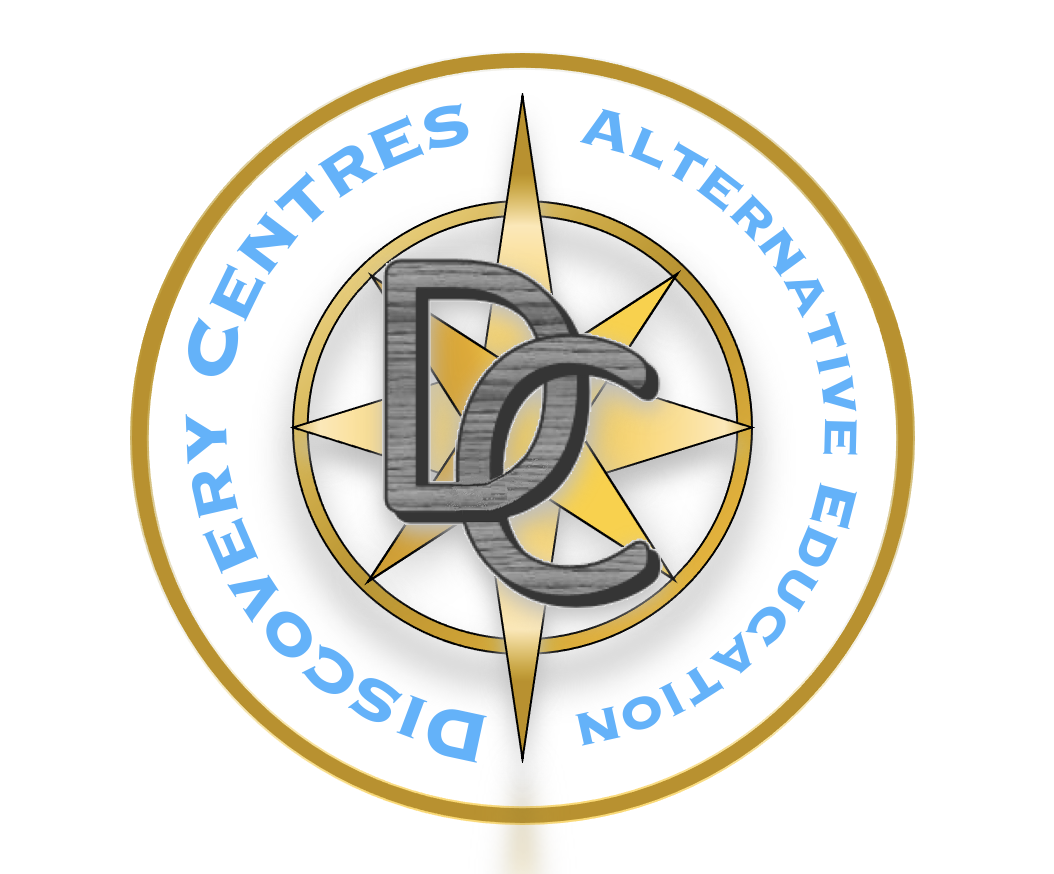 School HistoryCurrent Provision (please indicate by highlighting below the most recent provision)Learning InformationEmotional and Behavioural Development Scores (from QCA Emotional and Behavioural Development Criteria)InterventionsAreas of ConcernPlease check the information you have supplied is accurate.  If sending electronically please insert the name of senior staff who agreed to referral and date agreed.Signed:					 	Head Teacher		Date:If sending electronically please insert the name of parent/carer who agreed to referral and for a practitioner to observe and work with the referred pupil. Signed:			   			Parent(s) / Carer(s)	Date:Once completed please email (with a risk assessment and any other relevant information attached) to the email :  Simon@discoveryeducationcentre.co.uk  Provision  Provision  Provision  Provision  Provision  Provision  Provision  ProvisionPrimary SecondaryPost 16 AdultOutreachOutreachOutreachOutreachOutreachOutreachOutreachOutreachAlternativeProvision1:1 intervention /coachingGroup InterventionPreferred number of hours per weekTraining/staff support Other, and or please specify below: Other, and or please specify below: Other, and or please specify below: Other, and or please specify below: Other, and or please specify below: Other, and or please specify below:Name: DOB: Year Group: UPN:Gender: Ethnic Origin: First language: PP: Yes/No                                     FSM: Yes/NoChild Protection Status: LAC: Yes/NoSen status: Primary Need: Any CAMHS diagnosis: Medication for diagnosis: Other medical details, diagnosis or disabilities: Other medical details, diagnosis or disabilities: Specific dietary requirements: Specific dietary requirements: Name: Address: Contact number: Address: Email: Address: School: Contact number: Key contact: Role: Email: School Designated CP Officer: Role: Email: Previous SchoolsFromToCurrent attendance this term:    %Current year’s attendance:    %Last year’s attendance:    %Previous exclusions (dates/reasons): Previous exclusions (dates/reasons): Previous exclusions (dates/reasons): Attending full timeAttending part timeFully in classPartially in classNot in classFull time 1:1 supportPartial 1:1 supportAble to access small groupAble to access lunchAble to access breakAble to access assemblyAble to access clubs/trips/ activitiesOther and or if necessary, please be specific about the above (e.g. in school nurture group or offsite provision): Other and or if necessary, please be specific about the above (e.g. in school nurture group or offsite provision): Other and or if necessary, please be specific about the above (e.g. in school nurture group or offsite provision): Other and or if necessary, please be specific about the above (e.g. in school nurture group or offsite provision): Other and or if necessary, please be specific about the above (e.g. in school nurture group or offsite provision): Other and or if necessary, please be specific about the above (e.g. in school nurture group or offsite provision): SubjectCurrent levels/gradesAttitude to subjectReading(KS1/2)Writing(KS1/2)MathsEnglishScienceNot at all1Rarely2Sometimes3Fairly often4Often5Always6Score 1-6Score 1-6Score 1-6LEARNING BEHAVIOURCONDUCT BEHAVIOUREMOTIONAL BEHAVIOUR1. Is attentive and has an interest in school work6. Behaves respectfully towards staff11. Has empathy2. Good learning organisation7. Shows respect to other pupils12. Is socially aware3. Is an effective communicator8. Only interrupts and seeks attention appropriately13. Is happy4. Works efficiently in a group9. Is physically peaceable14. Is confident5. Seeks help where necessary10. Respects property15. Is emotionally stable and shows self-controlTotalTotalTotalInterventionPleasetickStart date:End date:Contact person and phone/emailAny comments and or indicate level of successLiteracy/Numeracy interventionOn-site inclusion unitRisk Assessments or PHP’sPSPTAC/TAFGroup workTherapy/ CounsellingCYPSEducational PsychologistFamily–School link workerAttendance OfficerSpeech and Language TherapyYOSPending referrals, please specifyAny other, please specifyTypicality or patterns of behaviour causing a concern: Indicate relevant background and or home situation: Indicate any adjustments currently in place: Indicate which interventions/strategies/adjustments have been successful?  Indicate which interventions/strategies/adjustments have been unsuccessful?  Indicate areas of success, strengths and likes?  Please indicate below your future plans for the referred student: Be aware by signing or electronically signing below you agree to the referral and the cost of any provision agreed.If you are a maintained school and you know the cost of provision, please insert a purchase order number below: 